 Danske Handicaporganisationer Aalborg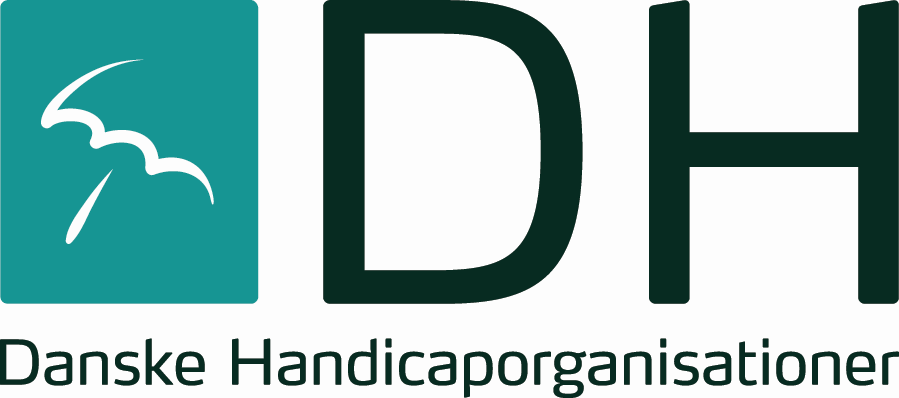 v/ formand Ulla Ringgren Nielsene-mail: ullaringgrennielsen@yahoo.dk Hjemmeside: www.handicap.dk/lokalt/aalborg Facebook: DH AalborgSekretær: Anne-Louise Nøhr Pedersene-mail: annelouise_pedersen@hotmail.com Telefon: 40 54 27 40 ReferatDH Aalborg FU møde2. april 2019kl. 14.00 – 16.00”Trekanten” Sebbersundvej 2 a, 9220 Aalborg SØLokale 3Udsendt den 28. marts 2018                                                                 Deltagere: Bernd, Anders, Birthe, Asghar, Chalotte    Afbud: Anne Louise, Børge, ChristianValg af ordstyrer 
Palle.Valg af referent   
Chalotte.Godkendelse af dagsordenen 
Godkendt.Godkendelse af referat fra det sidste FU-møde 
Ingen bemærkninger/godkendt.Økonomi 
Der er i alt 40.000 kr. 

4.000 fra Aalborg Kommune §18FU beslutter: Palle skal sygemeldes fra 1.5. og fire måneder frem. Palle overfører et acontobeløb 1.5. til Bernd på 7500 kr. til forplejning i de måneder og betaling af lydanlæg på VUK.Når Bernd modtager pengene, har han en konto til formålet, hvorfra han kan trække udgifter. Bernd gemmer bilagene, så han kan lave et samlebilag til Palle, så Palle kan bogføre alle udgifterne, der har været i mellemtiden. Når pengene overdrages, overdrages de sammen med samlebilaget.  Punkter til beslutningDitBlad: Lene Krabbe Dahl skriver i stedet for Ulla. Bernd kontakter dem for at høre om vi kan nå det.  Forslag til kommende aktiviteterFolketingsvalg: 
Anders har fået tilsagn fra VUK, Søren Wormslev til den 28. maj. FU har accepteret udgifter på 3750 kr. til et evt. kommende valgmøde. Hvem skal vi have: 
Socialdemokratiet: Orla Hav, sekundært Rasmus Prehn. 
Bernd kontakter dem. Bernd betaler VUK for leje af lydanlæg. Status møde med Rådmand Jørgen Hein Der er ikke andet på dagsordenen. Statusmøde med Byrådspolitikere (midtvejsevaluering gennem et midtvejsvalgmøde).Genoptages efter sommerferien. Punkter til orientering  
Ingen punkter.Politiske sager til drøftelse
Ingen punkter.9a. Handleplaner    Ingen punkter.Gensidig orientering samt tilbagemeldinger på deltagelse som DH Aalborg  FU-repræsentantFri-tid Netværksgruppe: Vi har drøftet dette, og vi prioriterer aktiviteterne i De Frivilliges Hus. Taleinstituttet er på KKR-dagsordenen i morgen, hvor Anders kræver en redegørelse. Gensidig orientering samt tilbagemeldinger på deltagelse som DH-repræsentantUlla valgt som delegeret til DH’s repræsentantskabsmøde.Birthe, Lene (Sekretær) og Bente Fjordside var med til Årsmøde i Det Centrale Handicapråd. Birthe orienterer.  Eventuelt               Bernd takker for i dag. Vi ønsker Palle god bedring! 		Afbud meldes til Palle 21798348		Mail  pallebroendum69@gmail.com